Ожидаемый результат  устройство и благоустройство детской площадки с. Надежденское Ивановского  муниципального округа Амурской области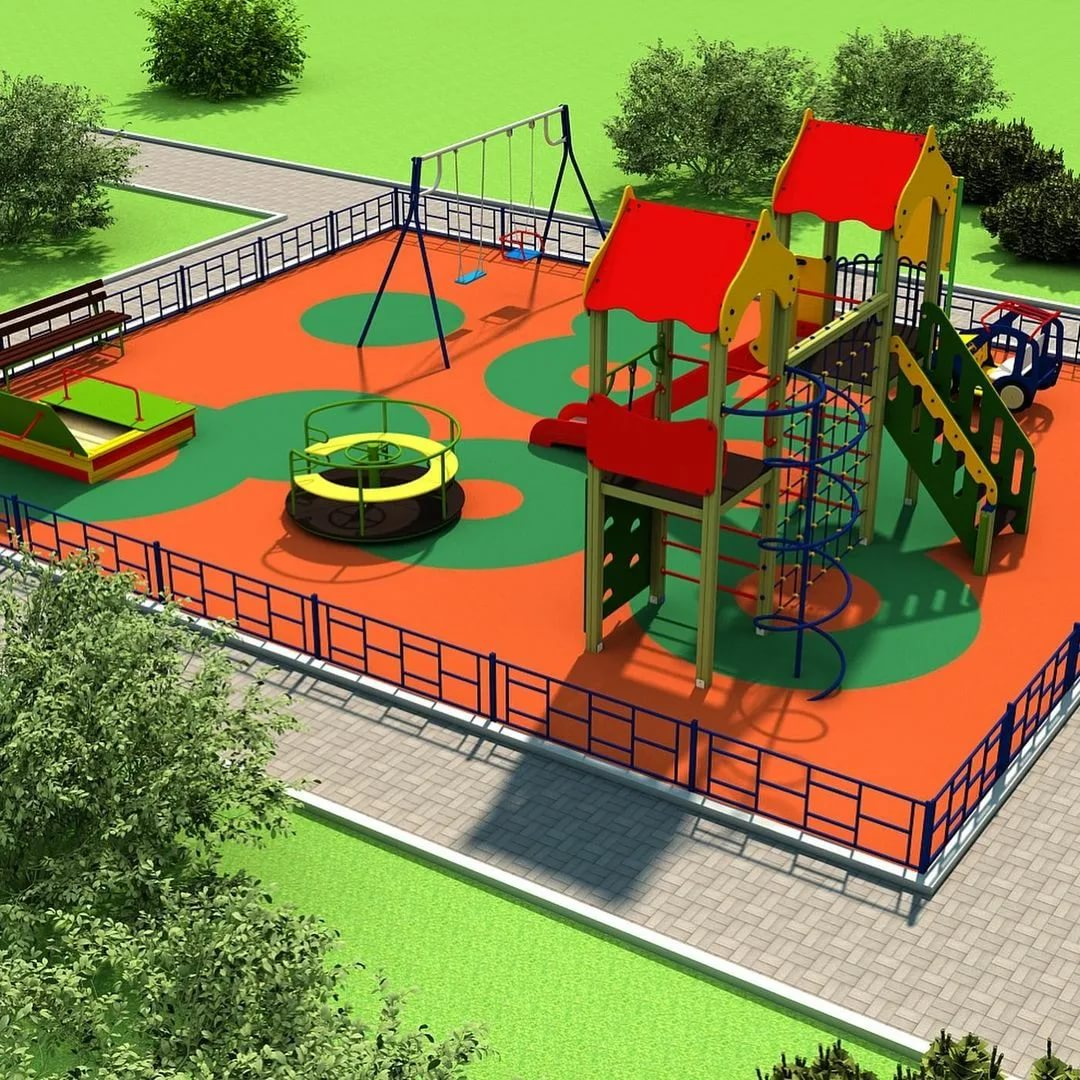 Фото до начала проекта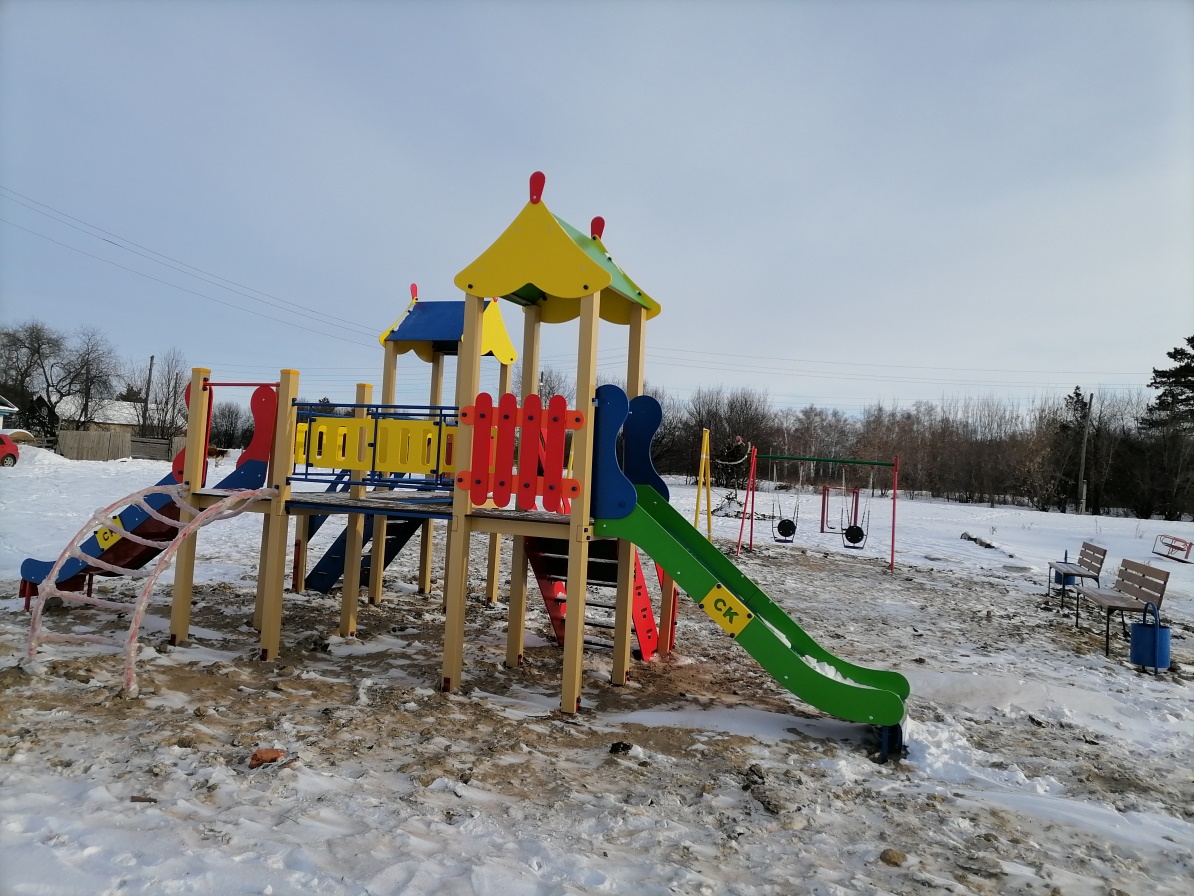 